08.05.2020 r.Temat: Dodawanie i odejmowanie liczb dodatnich.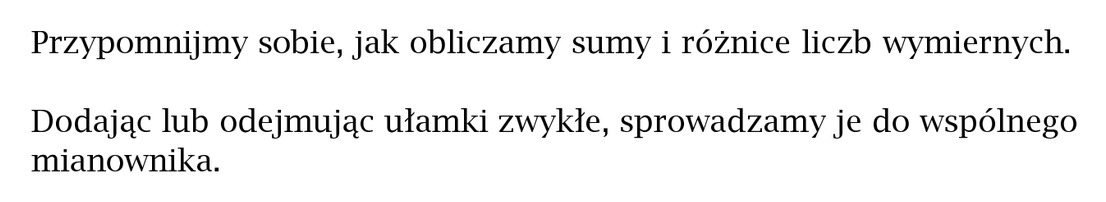 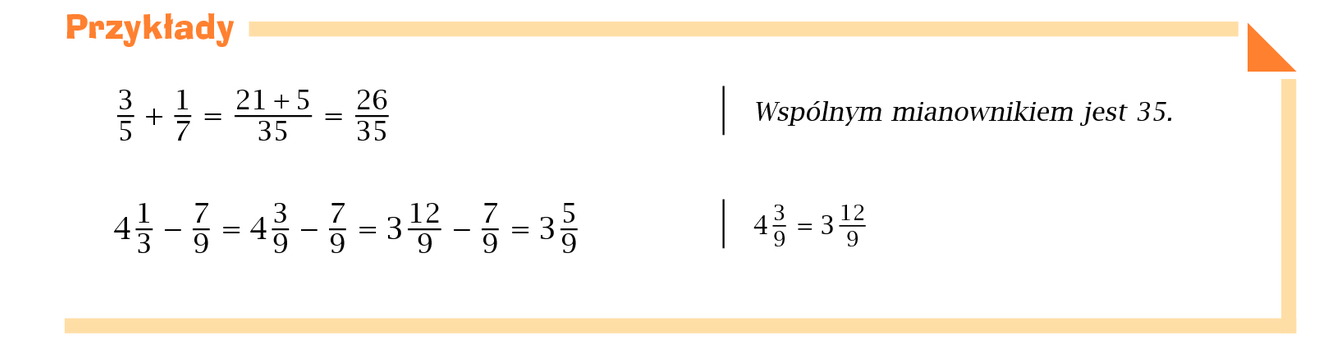 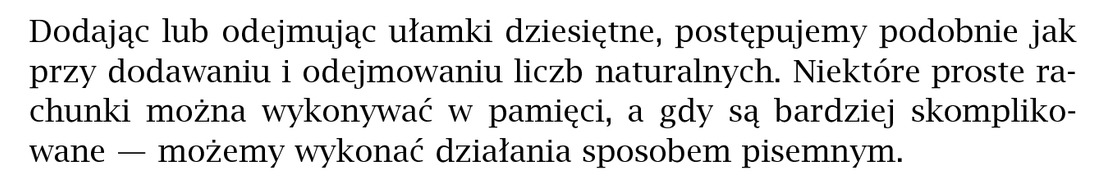 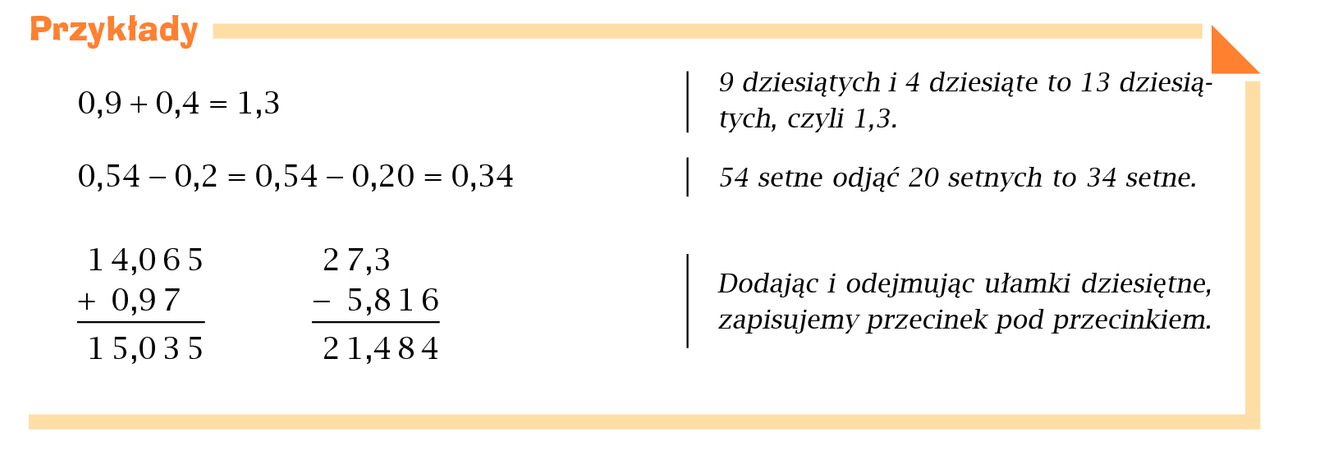 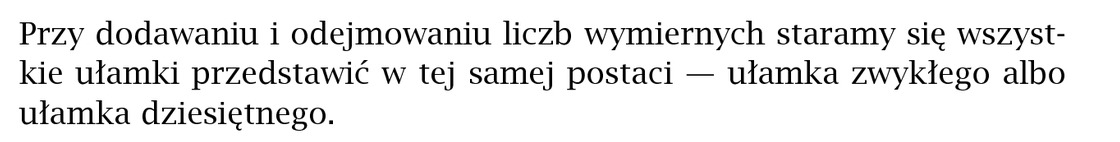 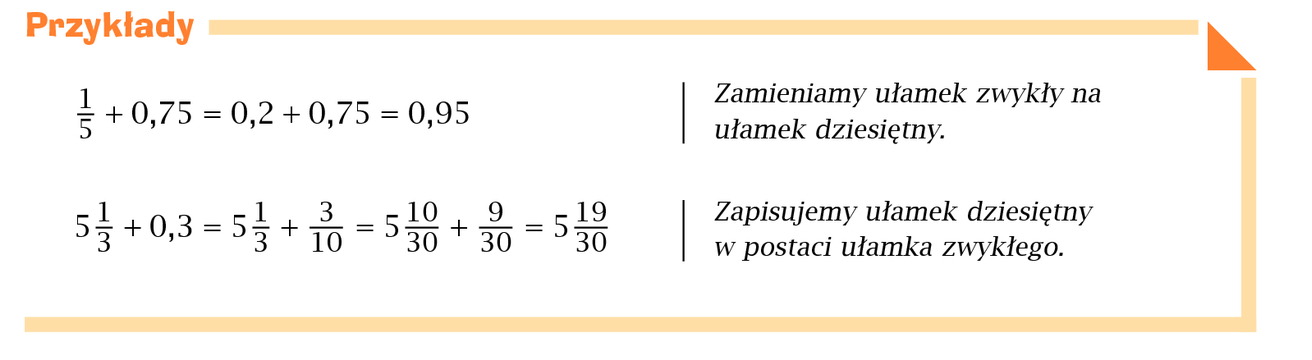 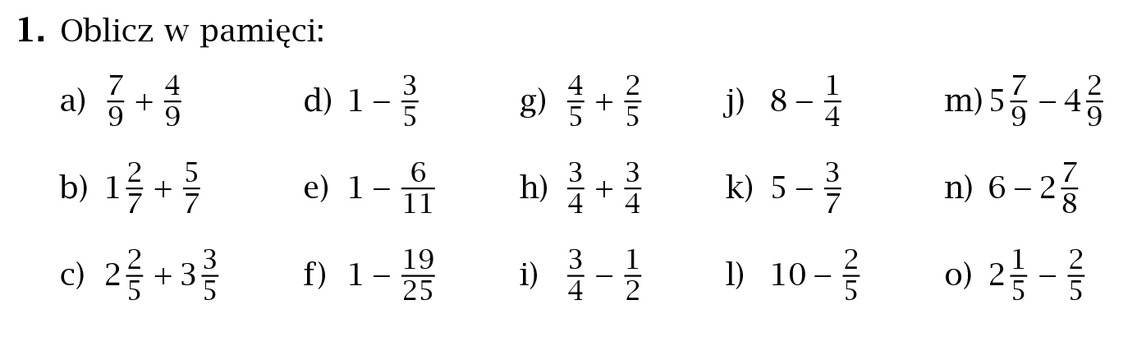 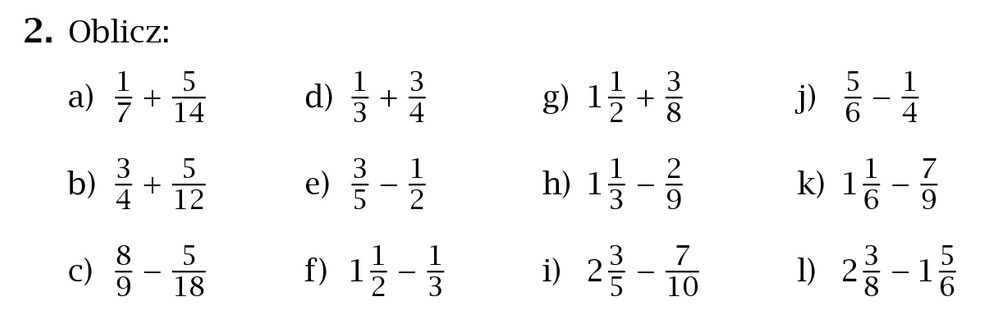 Po wykonaniu zadań przesyłacie do mnie na maila dzisiaj do 16.00.